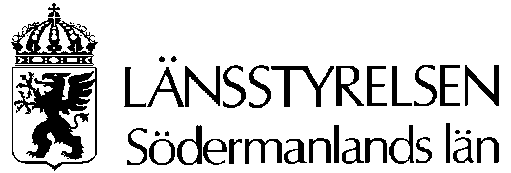 Kravspecifikation för kostnadsberäkning för arkeologisk utredning (kart- och arkivstudier samt fältinventering) inför planerad byggnation av två nya 130 kV-ledningar mellan Hedenlunda i Flens kommun och SSAB:s stålverk i Oxelösunds kommun, Södermanlands länKostnadsberäkningen ska upprättas i enlighet med nedanstående ordning. Använd mallen nedan. Infoga ert företagsnamn och/eller logotyp på varje sida i er kostnadsberäkning. Behåll Länsstyrelsens text ograverad och skriv er egen text i de markerade fälten, använd typsnitt Arial (10 pt) för er text. Tabellen kan utökas med ytterligare rader för poster där specificering efterfrågas.Kostnadsberäkningen ska undertecknas av projektledare och ansvarig chef. Administrativa uppgifterUndersökningstyp: Arkeologisk utredningFornlämningsnummer: -Fornlämningstyp: -Fastighet: -Socken: -Kommuner: Flen, Katrineholm, Nyköping och OxelösundLänsstyrelsens diarienummer: 431-6382-2020Undersökare: (adress, telefon, e-post) Skriv här:Er beteckning: Skriv här: Ansvarig chef: (telefon, e-post) Skriv här:Projektledare: (telefon, e-post) Skriv här:Biträdande projektledare: (telefon, e-post) Skriv här:Kostnadsberäkningens giltighetstid: 2021-12-31Gällande timtaxaFöljande ska anges:Specificera om taxan varierar för olika personalkategorier.Tid för kart- och arkivstudier samt fältarbeteFöljande ska anges:Ange antal mandagar/dagsverken fördelat på antal personer för arkeologisk personal.KostnadsberäkningFöljande ska anges:Kostnader ska anges som ett beräknat pris exklusive moms. På begäran ska ett mer detaljerat kostnadsunderlag tillställas Länsstyrelsen. Tiden för fältinventeringen ska beräknas som om 8 timmars normalt dagsljus råder. Fältinventeringstakten får ej överstiga 10 hektar/dag för skogsmark och 20 hektar/dag för öppen terräng. Fältinventeringstakten för ytor med blandat markslag får ej överstiga 15 hektar/dagTotalkostnadUtredningskostnaden har beräknats till: ____________ kronor (SEK), exklusive moms. Kontrollera att alla poster i kostnadsberäkningen har fyllts i korrekt och kontrollräkna summorna. …………………………………Ort och datum…………………………………Ansvarig chef…………………………………ProjektledareSkriv här:Skriv här:Moment, (* specificera för olika personalkategorier vid differentierad taxa)Timmar /antalTaxa/à prisKostnadAdministration*Projektledning*Kart- och arkivstudier*Fältinventering (skogsmark)*Fältinventering (öppen terräng)*Fältinventering (blandat markslag)*Fyndhantering*PM*Fornreg*Manusarbete*Redaktionellt arbete, rapport* (lektör, ritare, layout, distribution m.m.)Framställningskostnad, rapport (tryckning, distribution m.m.) Specialister* (specificera, även för personal i den egna organisationen) Resor (bilhyra, bensin m.m, ange totalsumma)Hyreskostnader (GPS m.m., specificera vad hyreskostnaderna avser samt ange totalsumma)Etablering (specificera antal dygn, à pris och kostnad)Övriga kostnader (specificera)Summa (avrundat uppåt till närmast hundratal kronor)